СЕЛКОВСКОО ПОСЕЛЕНИЯ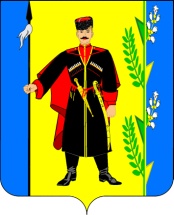 АДМИНИСТРАЦИЯ ВЫСЕЛКОВСКОГО СЕЛЬСКОГО ПОСЕЛЕНИЯ ВЫСЕЛКОВСКОГО РАЙОНАПОСТАНОВЛЕНИЕот 04.07.2014                                                                            № 302ст-ца ВыселкиО внесении изменений в постановление администрации                   Выселковского сельского поселения Выселковского районаот 19 ноября 2013 года № 612 «Об утверждении схем расстояния от организаций и (или) объектов до границ прилегающих территорий, на которых не допускается розничная продажа алкогольной продукции на территории   Выселковского сельского поселения Выселковского района»	В соответствии с Федеральным законом от 22 ноября 1995 года № 171-ФЗ «О государственном регулировании производства и оборота этилового спирта, алкогольной  и спиртосодержащей продукции и об ограничении потребления (распития) алкогольной продукции»,постановлением Правительства Российской Федерации от 27 декабря 2012 года № 1425 «Об утверждении органами государственной власти субъектов Российской Федерации мест массового скопления граждан и мест нахождения источников повышенной опасности, в которых не допускается розничная продажа алкогольной продукции, а также определении органами местного самоуправления границ прилегающих к некоторым организациям и объектам территорий, на которых не допускается розничная продажа алкогольной продукции», на основании Устава Выселковского поселения Выселковского района и в связи с разработкой схемы расстояния от организаций и (или) объектов до границ, на которых не допускается розничная продажа алкогольной продукции  п о с т а н о в л я ю :Внести в постановление администрации Выселковского сельского поселения  Выселковского района от 19 ноября 2013 года № 612 «Об утверждении схем расстояния от организаций и (или) объектов до границ прилегающих территорий, на которых не допускается розничная продажа алкогольной продукции на территории   Выселковского сельского поселения Выселковского района» следующие изменения:Пункт 1 данного постановления дополнить подпунктом 1.23. Стоматологический кабинет расположенный по адресу: Краснодарский край, Выселковский район, ст-ца Выселки, ул. Красная Поляна 175 (прилагается).Обнародовать настоящее постановление на официальном сайте администрации Выселковского сельского  поселения Выселковского района. Постановление вступает в силу со дня его подписания.Глава Выселковскогосельского поселенияВыселковского района                                                                М.И. Хлыстун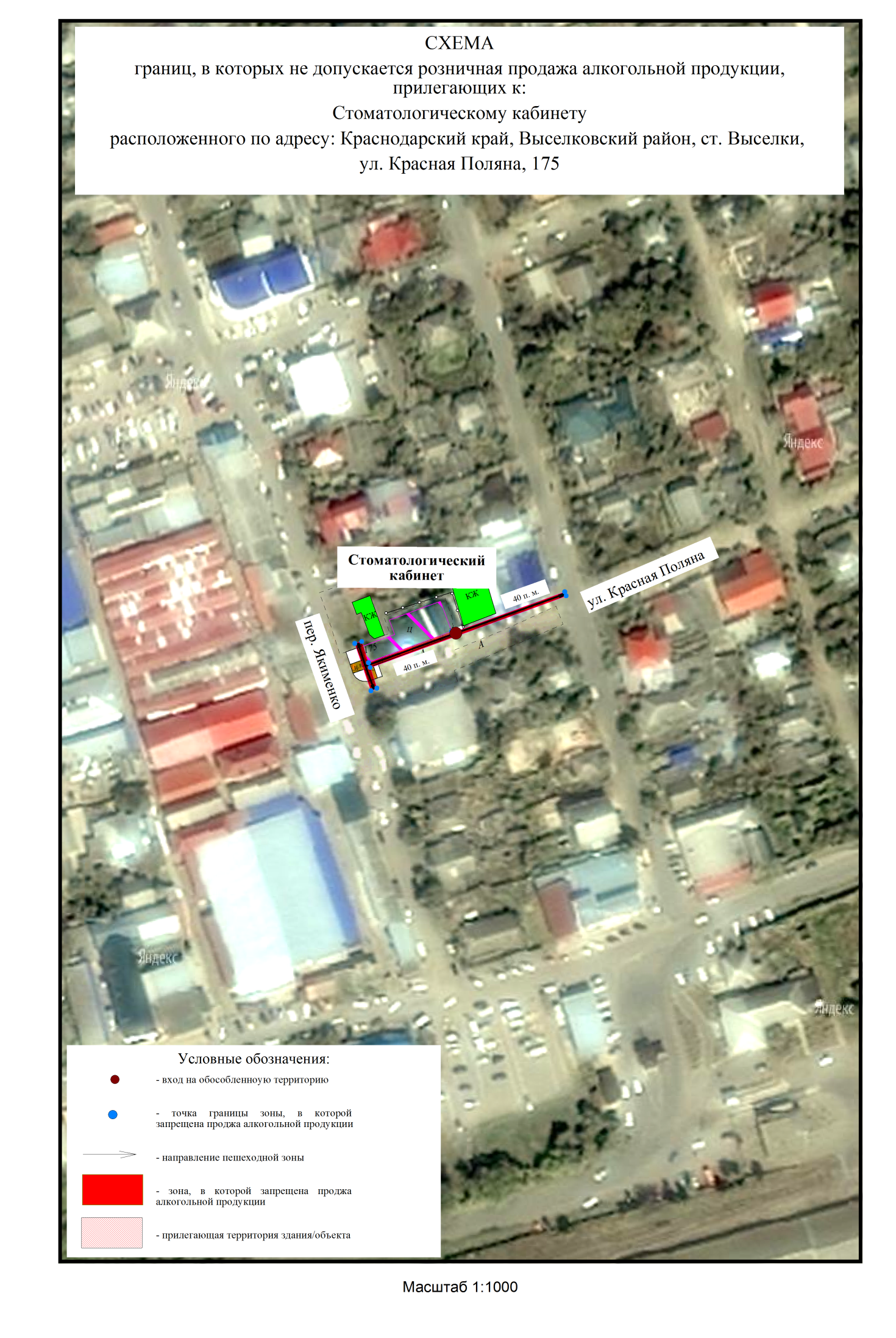 